CARTA DE ACEITE DE CO-ORIENTAÇÃONome do orientador: ____________________________________________Senhor Coordenador do Programa de Pós-Graduação em Sustentabilidade na Gestão Ambienta, solicito que a Comissão deste Programa homologue o pesquisador abaixo identificado, como co-orientador no projeto de pesquisa (inserir título do projeto de pesquisa) do(a) aluno(a)________________________________ orientando (inserir nome do aluno (a)).Identificação do co-orientadorNome: 	E-mail: 	Data de nascimento: 	/ 	/ 		CPF: 	 / 	Maior titulação:    Doutorado   Pós-Doutorado        Livre Docente       TitularAno da titulação: 	   Área da titulação: 	Instituição em que obteve a titulação: 	Instituição que tem vínculo: 	Sendo o que se apresenta para o momento, Subscrevo-meAtenciosamente,Sorocaba,       de                                  de  20   .Assinaturas: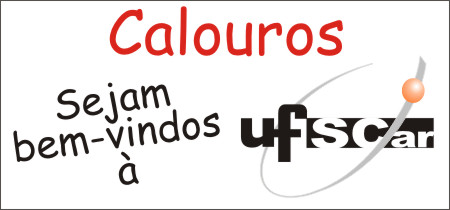 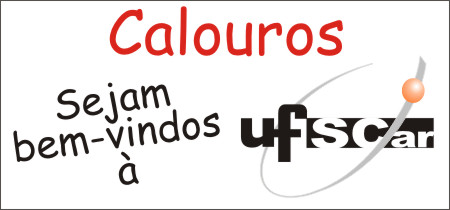 Universidade Federal de São CarlosPrograma de Pós-Graduação em Sustentabilidade na Gestão Ambiental - Campus Sorocaba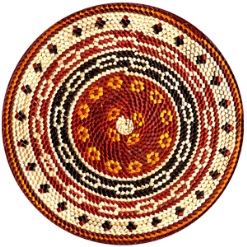 Rod.: João Leme dos Santos (SP-264), Km 110Itinga – Sorocaba – SPCEP: 18052-780Tel.: (15)3229-8856http://www.ppgsga.ufscar.br/ORIENTADORCO-ORIENTADORESTUDANTE  RESERVADO  A  COMISSÃO DA  CPGSGA: